السيرة الذاتية للدكتور فرانسس غري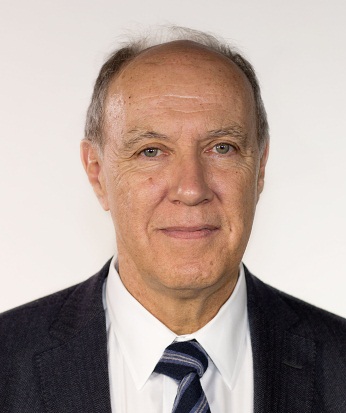 تاريخ الميلاد:	17 مايو 1951الجنسية:	أستراليةالأسرة:		متزوج وأب لثلاثة أطفالالمؤهلات الجامعية1980				دكتوراه في الفلسفة
				جامعة كمبريدج بالمملكة المتحدةجائزة يورك من كلية الحقوق في جامعة كمبريدج1976				ماجستير حقوق
				جامعة مالبورن بأستراليا1975				محامي مرافع وإجرائي معتمد
				محكمة فيكتوريا العليا بأستراليا1974				بكالوريوس في الحقوق
				جامعة مالبورن بأسترالياالخبرة المهنيةمن 2008 إلى الآن		مدير عامالمنظمة العالمية للملكية الفكرية (الويبو)جنيف، سويسراالأمين العام للاتحاد الدولي لحماية الأصناف الجديدة من النباتات (UPOV)من 2003 إلى 2008	نائب المدير العامالمنظمة العالمية للملكية الفكرية (الويبو)مسؤول عن معاهدة التعاون بشأن البراءات، والقوانين والسياسات المتعلقة بالبراءات والتصنيف الدولي للبراءات؛ ومعايير الويبو؛ وإحصاءات الويبو؛ ومركز الويبو للتحكيم والوساطة؛ والمعارف التقليدية وأشكال التعبير الثقافي التقليدي والموارد الوراثية وعلوم الحياةمن 1999 إلى 2003	مساعد المدير العام والمستشار القانوني	المنظمة العالمية للملكية الفكرية (الويبو)مكتب المستشار القانوني؛ ومسؤول أيضاً عن مركز الويبو للتحكيم والوساطة؛ والتجارة الإلكترونية؛ ومنذ 2002: معاهدة التعاون بشأن البراءات، والقوانين والسياسات المتعلقة بالبراءات والتصنيف الدولي للبراءات؛ والمعارف التقليدية وأشكال التعبير الثقافي التقليدي والموارد الوراثية وعلوم الحياةمن 1997 إلى 1999	مستشار قانونيالمنظمة العالمية للملكية الفكرية (الويبو)مكتب المستشار القانوني، ومسؤول أيضاً عن مركز الويبو للتحكيم والوساطة؛ والتجارة الإلكترونيةمن 1993 إلى 1997	مكتب نائب المدير العام
المنظمة العالمية للملكية الفكرية (الويبو)مدير مركز الويبو للتحكيم والوساطة؛ ومستشار قانوني بالإنابة (1996-1997)من 1990 إلى 1993	مكتب المدير العام
المنظمة العالمية للملكية الفكرية (الويبو)مساعد خاص للمدير العام (1991-1993) ومدير مستشارمن 1988 إلى 1990	رئيس قسم قانون الملكية الصناعية
المنظمة العالمية للملكية الفكرية (الويبو)شعبة الملكية الصناعيةمن 1985 إلى 1988	خبير استشاري ومسؤول رئيسي عن البرامج
المنظمة العالمية للملكية الفكرية (الويبو)مكتب التعاون الإنمائي والعلاقات الخارجية لآسيا والمحيط الهادئ1984		محامي
مكتب فريهليز للاستشارات القانونية بسيدنيمن 1982 إلى 1983	أستاذ حقوق زائرجامعة ديجون بفرنسامن 1976 إلى 1979	طالب دراسات عليا
كلية الحقوق بجامعة كمبريدج
(منحة تاب الدراسية (Tapp Studentship)، كلية غونفيل وكايوس، 1978-1979)من 1979 إلى 1984	محاضر رفيع المستوى في الحقوق
جامعة مالبورن	من 1974 إلى 1976	محامي متدرب ثم محامي ممارس
	مكتب أرثر روبينسون وشركائه في مالبورنتعيينات أخرىمن 2012 إلى الآن		رئيس اللجنة الإدارية الرفيعة المستوى لمجلس الرؤساء التنفيذيين في منظومة الأمم المتحدة2013				عضو في اللجنة الاستشارية المعنية بعلاقات جنيف الدوليةالألقاب الفخرية والأوسمة2013				الوسام العلوي من درجة قائد
				المملكة المغربية2012				زميل
				المعهد الأسترالي للشؤون الدولية2012				الدكتوراه الفخرية
				أكاديمية الدراسات الاقتصادية في مولدوفا، جمهورية مولدوفا2012				عضو فخري في المجلس الجامعي للفنون
				جامعة القلعة، إسبانيا2012				الدكتوراه الفخرية
				الجامعة الوطنية الأوروبية الآسيوية، كازاخستان2011				الدكتوراه الفخرية
				جامعة أكرون، الولايات المتحدة الأمريكية2010				الدكتوراه الفخرية
				جامعة حيفا، إسرائيل2010				الدكتوراه الفخرية
				جامعة رينمين، الصين2009				الدكتوراة الفخرية				جامعة أوكرانيا الوطنية التقنية2009				أستاذ فخري
				جامعة بيجين، الصين2008				عضو
				الأكاديمية الأوروبية للعلوم والفنون2001				زميل فخري
				كلية الحقوق، جامعة ملبورن، أسترالياالمجالس الاستشارية والتحريريةراعي حملة، حملة جامعة ملبورنرئيس فخري، مجلس الإدارة، مركز بحوث مؤشرات الابتكار الصيني، جامعة بيجينالمجلس الاستشاري، ماجستير جامعة جنيف في تسوية المنازعات الدولية، جامعة جنيف ومعهد الدراسات العليا الدولية والإنمائيةالمجلس الاستشاري، مجلة ملبورن للقانون الدوليمركز الملكية الفكرية وقانون الإعلام، كلية الحقوق، جامعة كامبريدجالمعهد الأسترالي لبحوث الملكية الفكرية، كلية الحقوق، جامعة ملبورن، أسترالياالمجلة الهندية للملكية الفكريةمجلة القانون والتكنولوجيا والمجتمع (SCRIPT-ed)، جامعة إدنبرة، المملكة المتحدةاللغاتالإنكليزية (اللغة الأم)، والفرنسية (بطلاقة)المنشوراتالكتبBreach of Confidence (1984), Oxford University Press, Clarendon, pp. 1-487(now published as Gurry on Breach of Confidence.  The Protection of Confidential Information, Second Edition by Tanya Aplin, Lionel Bently, Phillip Johnson, and Simon Malynicz, Oxford University Press, Clarendon, 2012)Intellectual Property in an Integrated World Economy (2007) (with Frederick Abbot and Thomas Cottier), Aspen publishers, pp ix-xxix, 1-683International Intellectual Property System: Commentary and Materials (1999) (with Frederick Abbott and Thomas Cottier), Kluwer, pp i-xxxi, 1–2026فصول في كتبForeword, David Lindsay, International Domain NameLaw: ICANN and the UDRP (Hart, Oxford, 2007)Préface, Valérie-Anne Giscard d’Estaing, Inventions (Edition 2007) (Michel Lafon)Foreword, Intellectual Property Management in Health and Agricultural Innovation (eds. A. Krattinger et al.) (MIHR and PIPR) (2007)“The Uniform Domain Name Dispute Resolution Policy” (2002) XXVII Yearbook Commercial Arbitration 299-304Foreword, Martindale-Hubbell International Arbitration and Dispute Resolution Directory (1999) (Martindale-Hubbell, East Grinstead, U.K.)“WIPO Arbitration Center,” in American Intellectual Property Law Association, ADR Guide (1994)“Arbitrability of Intellectual Property Disputes,” in Swiss Arbitration Association, Objective Arbitrability, Antitrust Disputes, Intellectual Property Disputes (ASA Special Series N/6, 1994)“Institutional Aspects,” in Peter Robinson, Karl P. Sauvant and Vishwas P. Govitrikar, Electronic Highways for World Trade – Issues in Telecommunication and Data Services (Westview Press, 1989)“Liability Issues Affecting Non-Contracting Parties,” in OECD, Transborder Data Flows (North Holland, 1985)“Confidentiality,” in P.D. Finn (Ed.), Essays in Equity (Law Book Co, Sydney, 1985)مقالات في مجلات“Copyright in the Digital Environment: Restoring the Balance” (24th Horace S. Manges Lecture, April 6, 2011) (2011) 35 Columbia Journal of Law and the Arts 1-15“The Cambrian Explosion” (2007) 38 International Review of Intellectual Property and Competition Law 255-258“Globalization, Intellectual Property and Development,” Proceedings of the American Society of International Law 2005“The Growing Complexity of International Policy in Intellectual Property” (2005) 11 (1) Science and Engineering Ethics 13-20“The Dispute Resolution Services of the World Intellectual Property Organization” (1999) Journal of International Economic Law 385-398“The Evolution of Technology and Markets and the Management of Intellectual Property Rights,” in Frederick Abbott and David Gerber (eds.), Public Policy and Global Technology Integration (Kluwer, 1997)“IP Licensing Disputes: When Courts are not the Answer” (1995)  IP Worldwide 13“Arbitrage et propriété intellectuelle,” in Institut de recherche en propriété intellectuelle, Arbitrage et propriété intellectuelle (Libraires Techniques, 1994)“Introduction” to 1994 Annual Volume (Volume 5) of the American Review of International Arbitration 1-5“New Television Services – Opportunities for Diversification” (1982) 10 Australian Business Law Review 157-173“The Implementation of Policy through Executive Action” (1977)11 Melbourne University Law Review 189-222“The Role of the Permanent Establishment in Double Taxation Agreements” (1976) 5 Australian Tax Review 12-26“Aspects of the Law of Contract in Takeover Offers” (1976) 50 Australian Law Journal 167-174